中國文化大學教育部高教深耕計畫計畫成果紀錄表 子計畫 「大學專業融入在地，社會參與區域共榮」計畫 「大學專業融入在地，社會參與區域共榮」計畫 「大學專業融入在地，社會參與區域共榮」計畫 具體作法 推廣多國語言學習與文化認識推廣多國語言學習與文化認識推廣多國語言學習與文化認識主題 英美文學與文化英美文學與文化英美文學與文化內容 （活動內容簡述/執行成效） 主辦單位：英文系 活動日期：111年12月12日  8:10~10:00活動地點：復興高中（北投） 主講者：黃嘉音老師 參與人數： 12人 內容：介紹不列顛系列之三 : 北愛爾蘭&愛爾蘭      透過民族、制度、比較以及特色，讓學生了解北愛爾蘭與愛爾蘭，並認識它們的文化特色。主辦單位：英文系 活動日期：111年12月12日  8:10~10:00活動地點：復興高中（北投） 主講者：黃嘉音老師 參與人數： 12人 內容：介紹不列顛系列之三 : 北愛爾蘭&愛爾蘭      透過民族、制度、比較以及特色，讓學生了解北愛爾蘭與愛爾蘭，並認識它們的文化特色。主辦單位：英文系 活動日期：111年12月12日  8:10~10:00活動地點：復興高中（北投） 主講者：黃嘉音老師 參與人數： 12人 內容：介紹不列顛系列之三 : 北愛爾蘭&愛爾蘭      透過民族、制度、比較以及特色，讓學生了解北愛爾蘭與愛爾蘭，並認識它們的文化特色。活動照片電子檔名稱(請用英數檔名)活動照片內容說明(每張20字內)活動照片內容說明(每張20字內)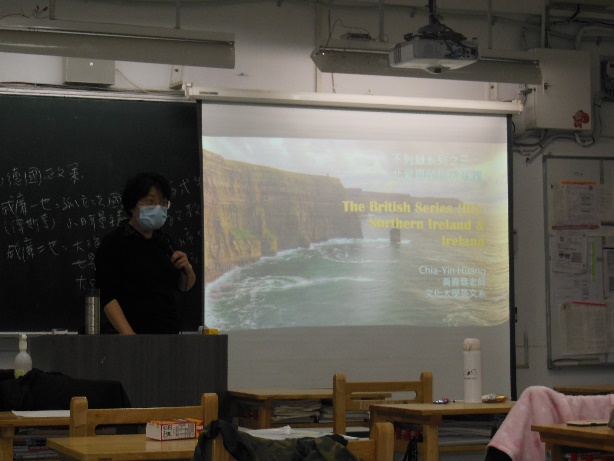 不列顛系列之一 : Northern Ireland & Ireland不列顛系列之一 : Northern Ireland & Ireland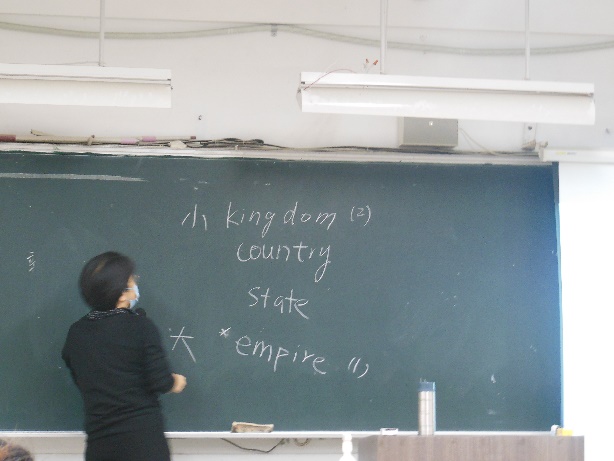 說明kingdom、country、state、empire的區別說明kingdom、country、state、empire的區別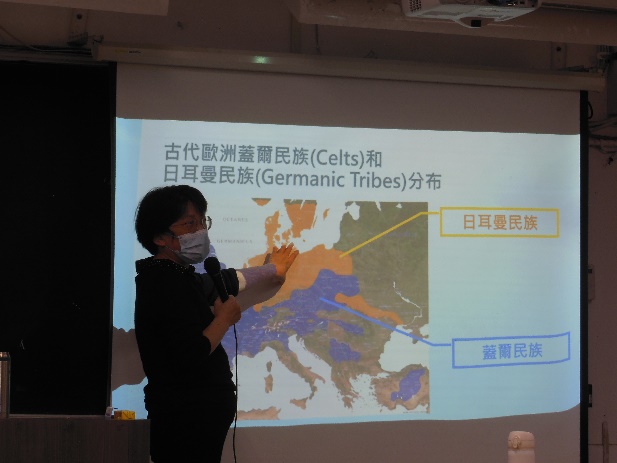 介紹民族介紹民族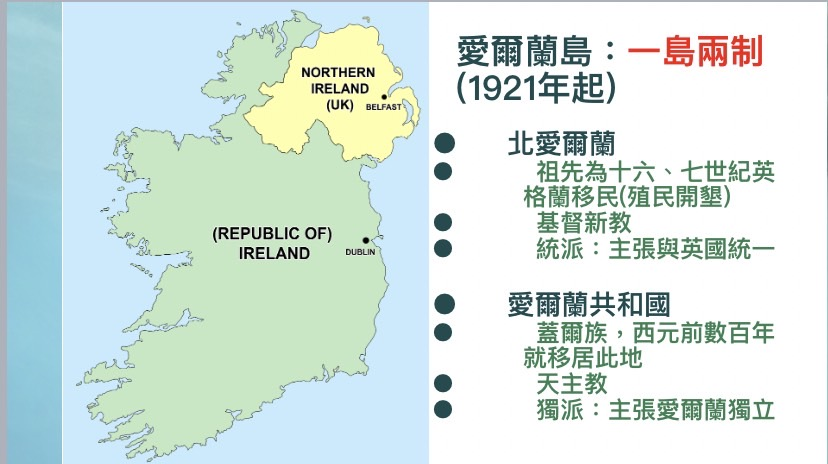 愛爾蘭島一國兩制愛爾蘭島一國兩制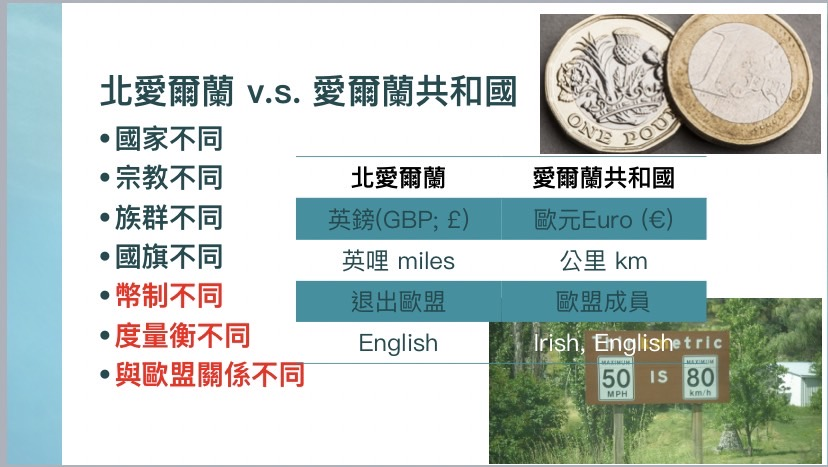 北愛爾蘭.愛爾蘭比較北愛爾蘭.愛爾蘭比較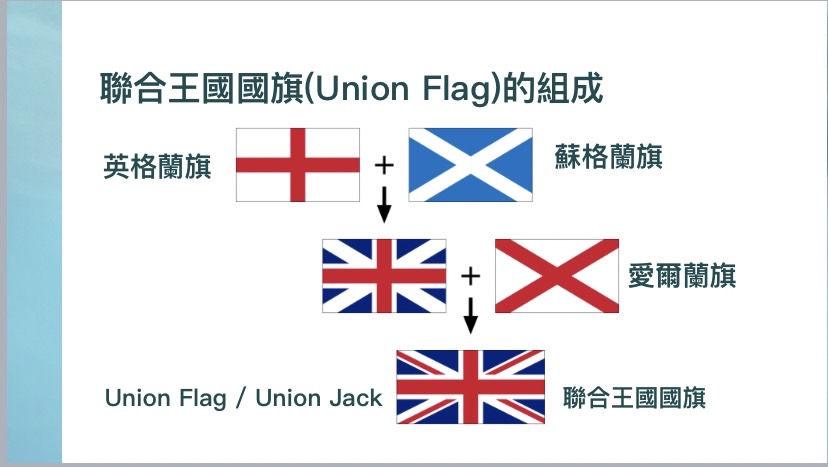 介紹大英帝國國旗介紹大英帝國國旗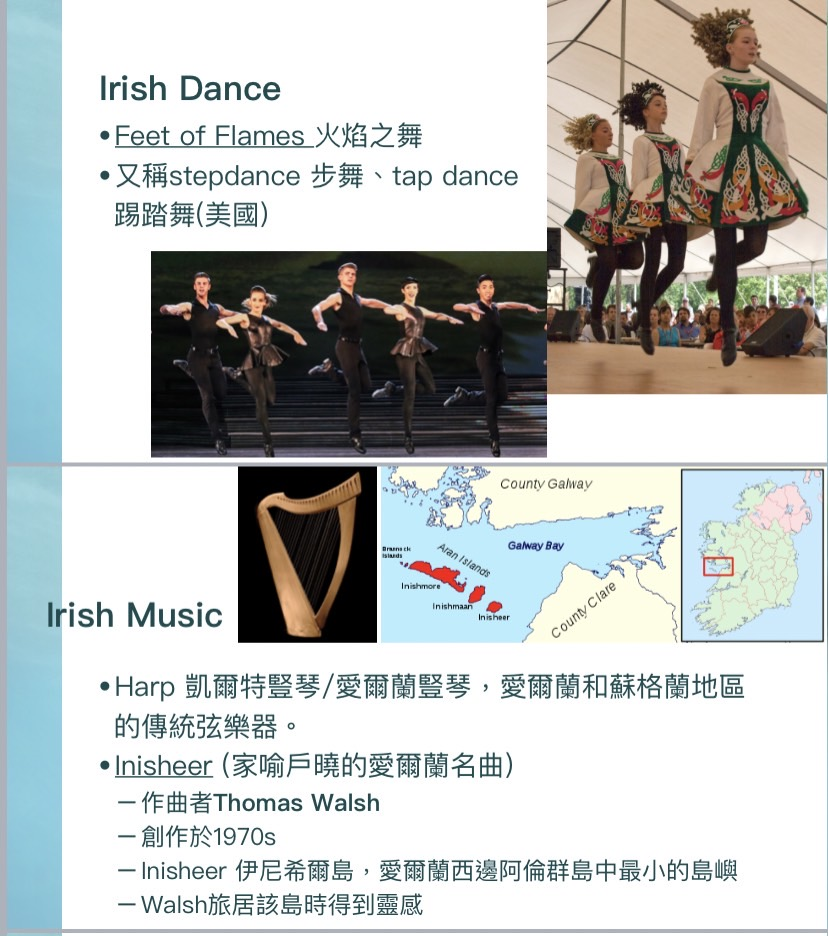 Irish特色Irish特色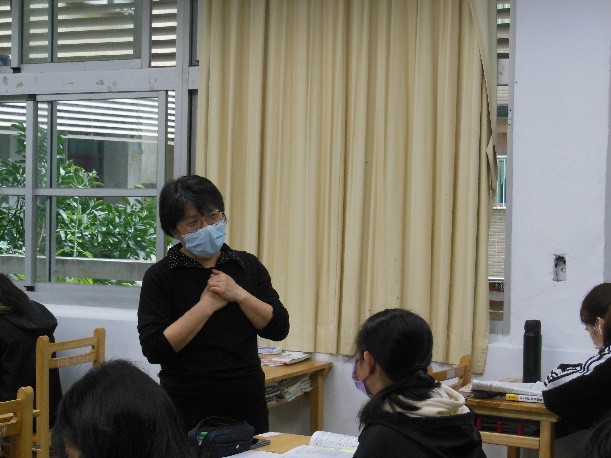 同學回答問題同學回答問題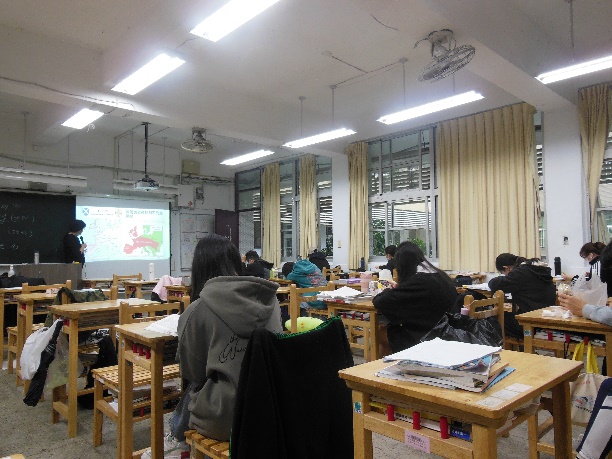 同學上課情況同學上課情況備註：活動照片請附上原始照片一併回傳 備註：活動照片請附上原始照片一併回傳 備註：活動照片請附上原始照片一併回傳 